UNECE High-level Group for the
Modernisation of Official Statistics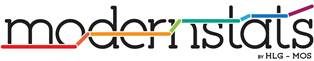 Business case for CSPA Application Architecture PatternsThis business case was prepared by Sharing Tools Group, and is submitted to the HLG-MOS for their approval.1 Purpose1 Purpose1 Purpose1 Purpose1 PurposeThe CSPA Application Architecture Patterns group will work to describe an Application Architecture for CSPA services, and provide guidance, and patterns for creating services that are can be re-used (and/or shared) between NSI’s. The CSPA Application Architecture Patterns group will work to describe an Application Architecture for CSPA services, and provide guidance, and patterns for creating services that are can be re-used (and/or shared) between NSI’s. The CSPA Application Architecture Patterns group will work to describe an Application Architecture for CSPA services, and provide guidance, and patterns for creating services that are can be re-used (and/or shared) between NSI’s. The CSPA Application Architecture Patterns group will work to describe an Application Architecture for CSPA services, and provide guidance, and patterns for creating services that are can be re-used (and/or shared) between NSI’s. The CSPA Application Architecture Patterns group will work to describe an Application Architecture for CSPA services, and provide guidance, and patterns for creating services that are can be re-used (and/or shared) between NSI’s. 2 Description of the activity2 Description of the activity2 Description of the activity2 Description of the activity2 Description of the activityThe group will create documentation to the official CSPA specification. This will include:an Application Architecture blue-print, and through examples make it easier for NSI’s to use CSPA for their service development. guidance for other types of SOA archetypes, to offer value to existing investments in NSI’s.The group will focus specifically on modern development techniques, like Microservice Architecture, containerization and event driven architecture. The commoditisation of algorithms, both within traditional statistical methodology and machine learning, and the way to package them is also something that will be looked into. The group will create documentation to the official CSPA specification. This will include:an Application Architecture blue-print, and through examples make it easier for NSI’s to use CSPA for their service development. guidance for other types of SOA archetypes, to offer value to existing investments in NSI’s.The group will focus specifically on modern development techniques, like Microservice Architecture, containerization and event driven architecture. The commoditisation of algorithms, both within traditional statistical methodology and machine learning, and the way to package them is also something that will be looked into. The group will create documentation to the official CSPA specification. This will include:an Application Architecture blue-print, and through examples make it easier for NSI’s to use CSPA for their service development. guidance for other types of SOA archetypes, to offer value to existing investments in NSI’s.The group will focus specifically on modern development techniques, like Microservice Architecture, containerization and event driven architecture. The commoditisation of algorithms, both within traditional statistical methodology and machine learning, and the way to package them is also something that will be looked into. The group will create documentation to the official CSPA specification. This will include:an Application Architecture blue-print, and through examples make it easier for NSI’s to use CSPA for their service development. guidance for other types of SOA archetypes, to offer value to existing investments in NSI’s.The group will focus specifically on modern development techniques, like Microservice Architecture, containerization and event driven architecture. The commoditisation of algorithms, both within traditional statistical methodology and machine learning, and the way to package them is also something that will be looked into. The group will create documentation to the official CSPA specification. This will include:an Application Architecture blue-print, and through examples make it easier for NSI’s to use CSPA for their service development. guidance for other types of SOA archetypes, to offer value to existing investments in NSI’s.The group will focus specifically on modern development techniques, like Microservice Architecture, containerization and event driven architecture. The commoditisation of algorithms, both within traditional statistical methodology and machine learning, and the way to package them is also something that will be looked into. 3 Alternatives considered3 Alternatives considered3 Alternatives considered3 Alternatives considered3 Alternatives consideredThe alternative is no action. This would result in  a CSPA specification would not be specific enough, which would hamper re-usability of services.The alternative is no action. This would result in  a CSPA specification would not be specific enough, which would hamper re-usability of services.The alternative is no action. This would result in  a CSPA specification would not be specific enough, which would hamper re-usability of services.The alternative is no action. This would result in  a CSPA specification would not be specific enough, which would hamper re-usability of services.The alternative is no action. This would result in  a CSPA specification would not be specific enough, which would hamper re-usability of services.4 Expected Benefits4 Expected Benefits4 Expected Benefits4 Expected Benefits4 Expected BenefitsReduced costsReduced costsIncreased efficiencyIncreased efficiencyReduced risksReduced risksNew capabilities to meet user needsNew capabilities to meet user needs5 Type of Activity5 Type of Activity5 Type of Activity5 Type of Activity5 Type of ActivityNew activityNew activityNew activityExtension of existing activityExtension of existing activityExtension of existing activityOther (specify below)Other (specify below)Other (specify below)6 Which key priorities in the HLG-MOS Strategic Framework does the proposed project relate to?6 Which key priorities in the HLG-MOS Strategic Framework does the proposed project relate to?6 Which key priorities in the HLG-MOS Strategic Framework does the proposed project relate to?6 Which key priorities in the HLG-MOS Strategic Framework does the proposed project relate to?6 Which key priorities in the HLG-MOS Strategic Framework does the proposed project relate to?Take cost out of our organisations to reinvest in more value added areasTake cost out of our organisations to reinvest in more value added areasTake cost out of our organisations to reinvest in more value added areasTake cost out of our organisations to reinvest in more value added areasExplore new areas collectively and leverage each other’s' research investments in specific areasExplore new areas collectively and leverage each other’s' research investments in specific areasExplore new areas collectively and leverage each other’s' research investments in specific areasExplore new areas collectively and leverage each other’s' research investments in specific areasProvide whole of government data ecosystems based on international standards, for better estimates in key policy areasProvide whole of government data ecosystems based on international standards, for better estimates in key policy areasProvide whole of government data ecosystems based on international standards, for better estimates in key policy areasProvide whole of government data ecosystems based on international standards, for better estimates in key policy areasRenew our governance and operating processesRenew our governance and operating processesRenew our governance and operating processesRenew our governance and operating processes7 How does the proposed activity relate to other activities under the HLG-MOS?7 How does the proposed activity relate to other activities under the HLG-MOS?7 How does the proposed activity relate to other activities under the HLG-MOS?7 How does the proposed activity relate to other activities under the HLG-MOS?7 How does the proposed activity relate to other activities under the HLG-MOS?This activity will provide content for the task team working on the updated CSPA specification.It has links to the Methodology Architecture proposal.This activity will provide content for the task team working on the updated CSPA specification.It has links to the Methodology Architecture proposal.This activity will provide content for the task team working on the updated CSPA specification.It has links to the Methodology Architecture proposal.This activity will provide content for the task team working on the updated CSPA specification.It has links to the Methodology Architecture proposal.This activity will provide content for the task team working on the updated CSPA specification.It has links to the Methodology Architecture proposal.8 Proposed start and end dates8 Proposed start and end dates8 Proposed start and end dates8 Proposed start and end dates8 Proposed start and end datesStart:End:Start:End:Start:End:Start:End:January 2018December 20189 Expected costs9 Expected costs9 Expected costs9 Expected costs9 Expected costsA small task team of experts working virtuallyA small task team of experts working virtuallyA small task team of experts working virtuallyA small task team of experts working virtuallyA small task team of experts working virtually